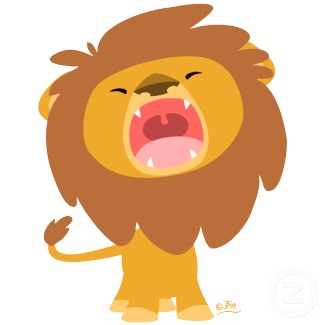 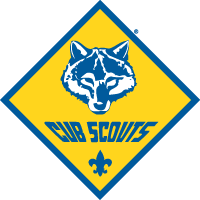 July 10, 2013 – July 11, 2013Stevenson Park3105 Washington Blvd, BellwoodEarn Electives and AchievementsArchery    Sports    Crafts    Games    Songs$30.00/Scout includes T-shirt and PatchLeaders and Parents are FreeScout NameRank (as of 7.1.13)T-shirt Size (YM, YL, AS)1.2.3.4.5.6.7.8.9.10.Adult NameDay AttendingOptional T-Shirt Size (Add $10)(AM, AL, XL, 2XL, 3XL)A.B.C.D.E.